Autumn term – Week 2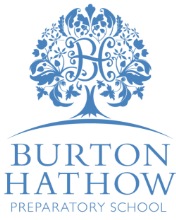  Food allergies and intolerances – please speak to a member of the catering team about your requirements    	